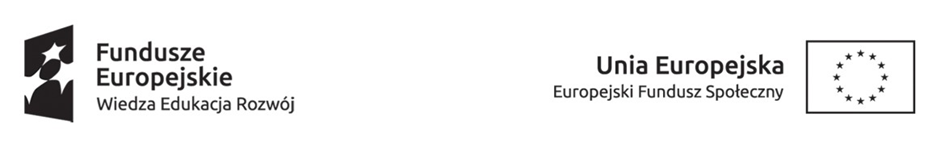 Harmonogram konkursu nr POWR.01.02.01-IP.11-20-001/20Harmonogram określa czas trwania poszczególnych etapów konkursu. Termin rozstrzygnięcia konkursu uzależniony jest od wielu zmiennych, w tym przede wszystkim od liczby wniosków podlegających ocenie, wyniku oceny poszczególnych wniosków oraz liczby wniosków kierowanych do negocjacji. Ilekroć w niniejszym dokumencie wskazuje się liczbę dni, mowa jest o dniach kalendarzowych.Złożenie przez Projektodawców wniosków o dofinansowanie projektów: 30.10.2020 r. – 23.11.2020 r.Wstępna weryfikacja poprawności wniosku: nie później niż 14 dni od daty złożenia wniosku.Dokonanie uzupełnienia i/lub skorygowania wniosku przez Projektodawcę: w terminie nie krótszym niż 7 dni i nie dłuższym niż 21 dni od daty otrzymania pisma informującego o możliwości uzupełnienia/poprawienia wniosku.Weryfikacja uzupełnionego i/lub skorygowanego wniosku o dofinansowanie projektu: nie później niż 7 dni od daty złożenia uzupełnionego i/lub skorygowanego wniosku przez Wnioskodawcę.Etap oceny merytorycznej – posiedzenie Komisji Oceny Projektów (KOP).Dokonanie oceny merytorycznej wniosków o dofinansowanie: czas trwania oceny merytorycznej wniosków w ramach danego posiedzenia KOP uzależniony jest od liczby wniosków ocenianych na danym posiedzeniu KOP:1-200 wniosków: nie dłużej niż 60 dni od dnia przekazania oceniającym w ramach KOP projektów do oceny;201-400 wniosków: nie dłużej niż 90 dni od dnia przekazania oceniającym w ramach KOP projektów do oceny.Termin dokonania oceny merytorycznej nie może przekroczyć 120 dni niezależnie od liczby projektów ocenianych w ramach KOP.Wskazane powyżej terminy na dokonanie oceny merytorycznej nie uwzględniają terminów na przeprowadzenie negocjacji.Zamieszczenie na stronie internetowej Instytucji Ogłaszającej Konkurs (IOK) listy projektów skierowanych do negocjacji: niezwłocznie po zakończeniu etapu oceny merytorycznej.Przeprowadzenie negocjacji: niezwłocznie po otrzymaniu pism negocjacyjnych od Wnioskodawcy. Rozstrzygnięcie konkursu – zatwierdzenie listy wszystkich ocenianych projektów w ramach konkursu. Po zakończeniu oceny wszystkich projektów w ramach posiedzenia KOP.IOK szacuje, że rozstrzygnięcie konkursu nastąpi nie wcześniej niż w miesiącu luty 2021 r. (w przypadku, gdy liczba wniosków poddawanych ocenie merytorycznej nie przekroczy 200).Zamieszczenie na stronie internetowej IOK oraz na Portalu Funduszy Europejskich listy projektów wybranych do dofinansowania: nie później niż 7 dni od dnia rozstrzygnięcia konkursu.